Załącznik do rozporządzenia Ministra Rozwoju i Technologii z dnia 20 lutego 2024 r. (Dz. U. 2024 poz. 351)WZÓRWNIOSEKo ustalenie lokalizacji inwestycji celu publicznego
albo warunków zabudowyPodstawa prawna: art. 52 ust. 1 oraz art. 64 ust. 1 ustawy z dnia 27 marca 2003 r. o planowaniu i zagospodarowaniu przestrzennym (Dz. U. z 2023 r. poz. 977, z późn. zNazwa: Burmistrz Miasta Łowicz ☐ o ustalenie lokalizacji inwestycji celu publicznego)                         ☒  o ustalenie warunków zabudowy Imię i nazwisko lub nazwa: Jan Kowalski Kraj: Polska                                      Województwo: łódzkiePowiat: łowicki                                               Gmina: Łowicz (miasto)Ulica: Graniczna                                                               Nr domu: 54     Nr lokalu: 23Miejscowość: Łowicz                                                              Kod pocztowy: 99-400E-mail): jankowalski@gov.com     Nr tel.3): 111111111Adres skrytki ePUAP lub adres do doręczeń elektronicznych): /jankowalski/skrytkaCzy wnioskodawca jest właścicielem lub użytkownikiem wieczystym terenu objętego wnioskiem? ☒ tak        ☐ nieWypełnia się, jeżeli adres do korespondencji wnioskodawcy jest inny niż wskazany w pkt 3.Kraj: …………………………………. Województwo: .…………………………………………………………………...Powiat: ………………………………………….. Gmina: .………………..………………………………………………Ulica: ………………………………………………………… Nr domu: …… Nr lokalu: ……………………................Miejscowość: ……………………………………………………. Kod pocztowy: ...…………………………………….E-mail3): ………………………… Nr tel.3): .………………..………….......................................................................Adres skrytki ePUAP lub adres do doręczeń elektronicznych4): …………………………….……………...………...Wypełnia się, jeżeli wnioskodawca ustanowił pełnomocnika lub pełnomocnika do doręczeń.☒  pełnomocnik      ☐  pełnomocnik do doręczeńImię i nazwisko lub nazwa: Tomasz NowakowskiKraj: Polska                                     Województwo: łódzkiePowiat: Łódź                                                    Gmina: ŁódźUlica: 11 Listopada                                                           Nr domu: 98    Nr lokalu: 26Miejscowość: Łódź                                                                 Kod pocztowy: 91-370E-mail3): t.nowakowski@gov.com Nr tel.3): 222222222Adres skrytki ePUAP lub adres do doręczeń elektronicznych4): …………………………….……………...………...Ulica3): Graniczna                                                      Nr domu3): 54Miejscowość3): Łowicz                                                Kod pocztowy3): 99-400Identyfikator działki lub działek ewidencyjnych): 100501_1.0003.622/7Nazwa inwestycji: budowa budynku mieszkalnego jednorodzinnegoSposób wyznaczenia terenu inwestycji, wskazanego w punkcie 6:☐  teren inwestycji obejmuje całą działkę ewidencyjną lub działki ewidencyjne.☒  teren inwestycji obejmuje część działki ewidencyjnej lub działek ewidencyjnych).Powierzchnia terenu inwestycji w metrach kwadratowych, w przypadku gdy teren inwestycji obejmuje część co najmniej jednej działki ewidencyjnej: 1024 m2W przypadku gdy inwestycja dotyczy istniejącej zabudowy i zagospodarowania terenu, istniejąca zabudowa: …………………………………………………………………………………………………………….Obecny sposób zagospodarowania terenu inwestycji):teren zieleniProjektowany sposób zagospodarowania terenu inwestycji8):teren zabudowy mieszkaniowej jednorodzinnej wolnostojącej Parametry dotyczące terenu inwestycji:Sposób oddziaływania, w przypadku gdy obszar oddziaływania obiektu wykracza poza teren inwestycji:.....................................................................................................................................................................Dane charakteryzujące wpływ inwestycji na środowisko, w szczególności określenie rodzaju przedsięwzięcia w nawiązaniu do przepisów odrębnych, w przypadku gdy inwestycja zalicza się do przedsięwzięć mogących znacząco oddziaływać na środowisko:.....................................................................................................................................................................Czy inwestycja dotyczy:☐ wolnostojącego, nie więcej niż dwukondygnacyjnego budynku mieszkalnego jednorodzinnego o powierzchni zabudowy do 70 m², o którym mowa w art. 29 ust. 1 pkt 1a ustawy z dnia 7 lipca 1994 r. – Prawo budowlane (Dz. U. z 2023 r. poz. 682, z późn. zm.)         ☐  biogazowni rolniczej spełniającej warunki określone w art. 4 ust. 1 ustawy z dnia 13 lipca 2023 r. o ułatwieniach w przygotowaniu i realizacji inwestycji w zakresie biogazowni rolniczych, a także ich funkcjonowaniu (Dz. U. poz. 1597)☐  strategicznej inwestycji w zakresie sieci dystrybucyjnej, o której mowa w art. 1 ust. 2 pkt 4a ustawy z dnia 24 lipca 2015 r. o przygotowaniu i realizacji strategicznych inwestycji w zakresie sieci przesyłowych (Dz. U. z 2023 r. poz. 1680, z późn. zm.)☐  zakładu o zwiększonym lub dużym ryzyku wystąpienia poważnej awarii przemysłowej, o którym mowa w art. 248 ust. 1 ustawy z dnia 27 kwietnia 2001 r. – Prawo ochrony środowiska (Dz. U. z 2022 r. poz. 2556, z późn. zm.) (w przypadku zaznaczenia tej opcji należy uzupełnić załącznik E)Łączna powierzchnia sprzedaży w metrach kwadratowych, w przypadku gdy inwestycja dotyczy obiektu handlowego: ………………………………………………………………………………………………............Powierzchnia gospodarstwa rolnego w metrach kwadratowych, w przypadku gdy inwestycja jest związana z gospodarstwem rolnym: ………………………………………………………………………………Dodatkowe informacje dotyczące terenu inwestycji3):……………………………………...……………..….Dostęp do drogi publicznej:Dodatkowe informacje dotyczące dostępu do drogi publicznej3): ………………….………………………………………………………..Wnioskowana liczba miejsc do parkowania:Dodatkowe informacje dotyczące miejsc do parkowania3): ……………………………………………………………………………………Informacje dotyczące infrastruktury technicznej:Dodatkowe informacje z zakresu infrastruktury technicznej3): …………………………………………………………………………………………………………………………..Nazwa budynku3): ……………………………………………………………………………………………….. budynek mieszkalny jednorodzinny wolno stojącyFunkcja budynku (zgodnie z Polską Klasyfikacją Obiektów Budowlanych):                                           budynek mieszkalny jednorodzinny Liczba lokali mieszkalnych, w przypadku budynku mieszkalnego: istniejąca: …………………..                   projektowana: …………………Rodzaj prac dotyczących budynku):Charakterystyczne parametry budynku:Rodzaj poddasza, jeśli znajduje się w budynku:☒  użytkowe         ☐  nieużytkowe         ☐  nie dotyczyInformacje dotyczące dachu:Odległość budynku zwróconego ścianą z oknami lub drzwiami od granicy działki budowlanej:☒  4 m i więcej         ☐  mniej niż 4 mOdległość budynku zwróconego ścianą bez okien i drzwi od granicy działki budowlanej:☒  3 m i więcej         ☐  mniej niż 3 mInne parametry budynku niewymienione powyżej, w tym dotyczące uwarunkowań wynikających z funkcjonującej ochrony konserwatorskiej w przypadku obiektów lub terenu nimi objętych oraz dotyczące uwarunkowań wynikających z położenia na obszarach szczególnego zagrożenia powodzią: …………………………………………………………………………………………………………………………..Liczba budynków o takich samych parametrach, w przypadku gdy wniosek obejmuje większą liczbę takich budynków: …………………………………………………………………………………………………………………………..na doręczanie korespondencji w niniejszej sprawie za pomocą środków komunikacji elektronicznej w rozumieniu art. 2 pkt 5 ustawy z dnia 18 lipca 2002 r. o świadczeniu usług drogą elektroniczną (Dz. U. z 2020 r. poz. 344).Podpis powinien być czytelny. Podpis i datę podpisu umieszcza się w przypadku składania wniosku w postaci papierowej.Podpis: …………………………………………………………………          Data: 27.03.2024DObjaśnienia:) Cele publiczne w rozumieniu art. 6 ustawy z dnia 21 sierpnia 1997 r. o gospodarce nieruchomościami (Dz. U. z 2023 r. poz. 344, z późn. zm.).) Należy podać w pkt 3 adres zamieszkania bądź siedziby składającego pismo. W przypadku wypełnienia pkt 4 należy podać adres do korespondencji składającego pismo, a w przypadku wypełnienia pkt 5 adres zamieszkania bądź siedziby pełnomocnika, na który będzie doręczane pismo. W przypadku większej liczby składających pismo lub pełnomocników dane kolejnych składających pismo lub pełnomocników dodaje się w formularzu albo zamieszcza na osobnych stronach i dołącza do formularza.) Nieobowiązkowo.) Adres skrytki ePUAP lub do doręczeń elektronicznych wskazuje się w przypadku wyrażenia zgody na doręczanie korespondencji za pomocą środków komunikacji elektronicznej, z zastrzeżeniem przypadków, w których organ w świetle przepisów ustawy z dnia 18 listopada 2020 r. o doręczeniach elektronicznych (Dz. U. z 2023 r. poz. 285, z późn. zm.) ma obowiązek doręczenia korespondencji na adres do doręczeń elektronicznych.) W przypadku większej liczby działek ewidencyjnych składających się na teren objęty wnioskiem dane kolejnych działek ewidencyjnych dodaje się w formularzu albo zamieszcza na osobnych stronach i dołącza do formularza.) W przypadku formularza w postaci papierowej zamiast identyfikatora działki ewidencyjnej lub działek ewidencyjnych można wskazać jednostkę ewidencyjną, obręb ewidencyjny i nr działki ewidencyjnej oraz arkusz mapy, jeżeli występuje. W przypadku formularza w postaci elektronicznej podaje się wyłącznie identyfikator działki ewidencyjnej lub działek ewidencyjnych.) W przypadku określenia granic terenu objętego wnioskiem jako część działki ewidencyjnej lub działek ewidencyjnych wymagane jest określenie granic terenu w formie graficznej.) Zgodnie ze standardami określonymi w przepisach wydanych na podstawie art. 16 ust. 2 ustawy z dnia 27 marca 2003 r. o planowaniu i zagospodarowaniu przestrzennym.) W przypadku pośredniego dostępu do drogi publicznej należy wskazać wszystkie działki ewidencyjne umożliwiające dostęp wraz z działką ewidencyjną obejmującą drogę publiczną.) W przypadku większej liczby obiektów dane kolejnych obiektów dodaje się w formularzu albo zamieszcza na osobnych stronach i dołącza do formularza. Łączną liczbę egzemplarzy poszczególnych załączników należy wskazać w pkt 10. ) W przypadku określania zapotrzebowania należy podać przewidywaną jednostkę i czas, np.: m3/miesiąc. Podanie dodatkowych informacji jest nieobowiązkowe, z wyjątkiem zaznaczenia pola „inne” (wówczas określenie dodatkowych informacji jest obowiązkowe).) Możliwość wybrania wielu odpowiedzi.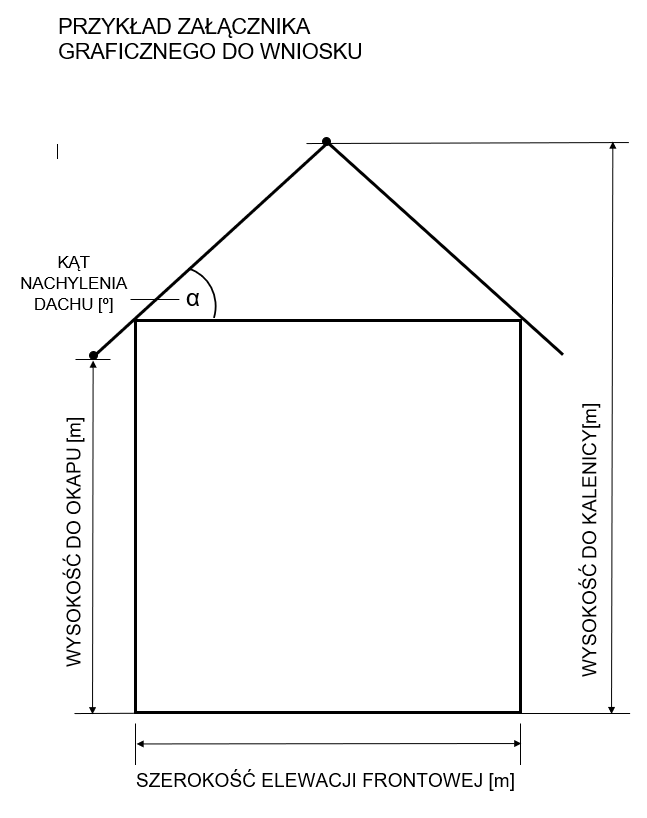 ORGANRODZAJ WNIOSKUDANE WNIOSKODAWCY)DANE WNIOSKODAWCY (DO KORESPONDENCJI)2)DANE PEŁNOMOCNIKA2)TEREN OBJĘTY WNIOSKIEM)WojewództwoPowiatGminaObręb ewidencyjnyArkusz mapy3)Numer działki ewidencyjnej………………………………………………CHARAKTERYSTYKA INWESTYCJIWyszczególnienieNie dotyczyIstniejącaProjektowanaProjektowanaWyszczególnienieNie dotyczyIstniejącaminimalnamaksymalnaPowierzchnia zabudowy [m2]☐…110130Powierzchnia biologicznie czynna [m2]☐1024600800Powierzchnia podlegająca przekształceniu [m2]☐10248001024OBSŁUGA KOMUNIKACYJNA☐nie dotyczynie dotyczy☒bezpośredni☐pośredni) (droga wewnętrzna)☐pośredni9) (służebność)pośredni9) (służebność)pośredni9) (służebność)Identyfikator działki lub działek ewidencyjnych6): 100501_1.0003.111/1Identyfikator działki lub działek ewidencyjnych6): 100501_1.0003.111/1Identyfikator działki lub działek ewidencyjnych6): 100501_1.0003.111/1Identyfikator działki lub działek ewidencyjnych6): 100501_1.0003.111/1Identyfikator działki lub działek ewidencyjnych6): 100501_1.0003.111/1Identyfikator działki lub działek ewidencyjnych6): 100501_1.0003.111/1Identyfikator działki lub działek ewidencyjnych6): 100501_1.0003.111/1Identyfikator działki lub działek ewidencyjnych6): 100501_1.0003.111/1Identyfikator działki lub działek ewidencyjnych6): 100501_1.0003.111/1Identyfikator działki lub działek ewidencyjnych6): 100501_1.0003.111/1WojewództwoWojewództwoPowiatPowiatGminaObręb ewidencyjnyObręb ewidencyjnyArkusz mapy3)Arkusz mapy3)Numer działki ewidencyjnej………………………………………………………………………………WyszczególnienieNie dotyczyIstniejąca liczba miejsc do parkowaniaProjektowana liczba miejsc do parkowaniaProjektowana liczba miejsc do parkowaniaWyszczególnienieNie dotyczyIstniejąca liczba miejsc do parkowaniaminimalnamaksymalnagaraż☐…12parking☐…11inne☒………ZAŁĄCZNIK – DANE DOTYCZĄCE INFRASTRUKTURY TECHNICZNEJ 
Nr egzemplarza): ….InfrastrukturatechnicznaNie dotyczyWyszczególnienieIstniejąceProjektowaneDostęp do wody☐przyłącze wodociągowe☐☒Dostęp do wody☐studnia do poboru wody pitnej☐☐Dostęp do wody☐inne☐☐Dostęp do wody☐zapotrzebowanie oraz dodatkowe informacje): 50m3/miesiączapotrzebowanie oraz dodatkowe informacje): 50m3/miesiączapotrzebowanie oraz dodatkowe informacje): 50m3/miesiącOdprowadzanie ścieków☐przyłącze kanalizacyjne☐☒Odprowadzanie ścieków☐bezodpływowy zbiornik na nieczystości ciekłe ☐☐Odprowadzanie ścieków☐indywidualna oczyszczalnia ścieków☐☐Odprowadzanie ścieków☐inne☐☐Odprowadzanie ścieków☐zapotrzebowanie oraz dodatkowe informacje11): 50m3/miesiączapotrzebowanie oraz dodatkowe informacje11): 50m3/miesiączapotrzebowanie oraz dodatkowe informacje11): 50m3/miesiącOdprowadzanie i oczyszczanie ścieków innych niż w pkt A.1.2.☒przyłącze kanalizacyjne po wcześniejszym podczyszczeniu☐☐Odprowadzanie i oczyszczanie ścieków innych niż w pkt A.1.2.☒bezodpływowy zbiornik na ścieki☐☐Odprowadzanie i oczyszczanie ścieków innych niż w pkt A.1.2.☒indywidualna oczyszczalnia ścieków☐☐Odprowadzanie i oczyszczanie ścieków innych niż w pkt A.1.2.☒bezodpływowy zbiornik na ścieki odzwierzęce☐☐Odprowadzanie i oczyszczanie ścieków innych niż w pkt A.1.2.☒płyta obornikowa☐☐Odprowadzanie i oczyszczanie ścieków innych niż w pkt A.1.2.☒inne☐☐Odprowadzanie i oczyszczanie ścieków innych niż w pkt A.1.2.☒zapotrzebowanie oraz dodatkowe informacje11): …………………………………………………………..zapotrzebowanie oraz dodatkowe informacje11): …………………………………………………………..zapotrzebowanie oraz dodatkowe informacje11): …………………………………………………………..Odprowadzenie wód opadowych 
i roztopowych☐przyłącze kanalizacji deszczowej☐☐Odprowadzenie wód opadowych 
i roztopowych☐na własny nieutwardzony teren inwestycji☐☒Odprowadzenie wód opadowych 
i roztopowych☐na własny teren inwestycji, do dołów chłonnych lub zbiorników retencyjnych☐☐Odprowadzenie wód opadowych 
i roztopowych☐inne☐☐Odprowadzenie wód opadowych 
i roztopowych☐zapotrzebowanie oraz dodatkowe informacje11): …………………………………………………………..zapotrzebowanie oraz dodatkowe informacje11): …………………………………………………………..zapotrzebowanie oraz dodatkowe informacje11): …………………………………………………………..Dostęp do energii elektrycznej☐przyłącze do sieci☐☒Dostęp do energii elektrycznej☐instalacja pozyskująca energię elektryczną ze źródeł odnawialnych☐☐Dostęp do energii elektrycznej☐inne☐☐Dostęp do energii elektrycznej☐zapotrzebowanie oraz dodatkowe informacje11): 400kWh/miesiączapotrzebowanie oraz dodatkowe informacje11): 400kWh/miesiączapotrzebowanie oraz dodatkowe informacje11): 400kWh/miesiącDostęp do gazu☒przyłącze do sieci☐☐Dostęp do gazu☒naziemny zbiornik na gaz płynny☐☐Dostęp do gazu☒podziemny zbiornik na gaz płynny☐☐Dostęp do gazu☒inne☐☐Dostęp do gazu☒zapotrzebowanie oraz dodatkowe informacje11): …………………………………………………………..zapotrzebowanie oraz dodatkowe informacje11): …………………………………………………………..zapotrzebowanie oraz dodatkowe informacje11): …………………………………………………………..Źródło ciepła☐przyłącze do sieci ciepłowniczej ☐☒Źródło ciepła☐indywidualne źródło ciepła☐☐Źródło ciepła☐instalacja pozyskująca energię cieplną ze źródeł odnawialnych☐☐Źródło ciepła☐inne☐☐Źródło ciepła☐zapotrzebowanie oraz dodatkowe informacje11): 600kWh/miesiączapotrzebowanie oraz dodatkowe informacje11): 600kWh/miesiączapotrzebowanie oraz dodatkowe informacje11): 600kWh/miesiącGospodarka odpadami☐zgodnie z regulaminem utrzymania czystości i porządku na terenie gminy ☐☒Gospodarka odpadami☐inne☐☐Gospodarka odpadami☐zapotrzebowanie oraz dodatkowe informacje11): …………………………………………………………..zapotrzebowanie oraz dodatkowe informacje11): …………………………………………………………..zapotrzebowanie oraz dodatkowe informacje11): …………………………………………………………..A.1.9. Zaopatrzenie 
w środki łączności☐przyłącze do sieci☐☒A.1.9. Zaopatrzenie 
w środki łączności☐zapotrzebowanie oraz dodatkowe informacje11): światłowódzapotrzebowanie oraz dodatkowe informacje11): światłowódzapotrzebowanie oraz dodatkowe informacje11): światłowódZAŁĄCZNIK – DANE DOTYCZĄCE BUDYNKU | Nr egzemplarza10): ….☒budowa☐odbudowa☐rozbudowa☐nadbudowa☐przebudowa☐zmiana sposobu użytkowania☐inne: …………………………………………..inne: …………………………………………..inne: …………………………………………..WyszczególnienieNie dotyczyIstniejącaProjektowanaProjektowanaWyszczególnienieNie dotyczyIstniejącaminimalnamaksymalnaSzerokość elewacji frontowej [m]☐…912Suma powierzchni kondygnacji nadziemnych [m2]☐…240280Liczba kondygnacji nadziemnych☐…22Suma powierzchni kondygnacji podziemnych [m2]☐…50120Liczba kondygnacji podziemnych☐…11Wysokość [m]☐…8,59,5Kąt nachylenia dachu [stopnie]☐…3545WyszczególnieniePłaskiJednospadowyJednospadowyDwuspadowyDwuspadowyCzterospadowyCzterospadowyWielospadowyBez zmianInnyRodzaj projektowanego dachu☐☐☐☒☒☐☐☐☐☐Dodatkowe informacje3): ………………………………………………………………………………………………………………………………Dodatkowe informacje3): ………………………………………………………………………………………………………………………………Dodatkowe informacje3): ………………………………………………………………………………………………………………………………Dodatkowe informacje3): ………………………………………………………………………………………………………………………………Dodatkowe informacje3): ………………………………………………………………………………………………………………………………Dodatkowe informacje3): ………………………………………………………………………………………………………………………………Dodatkowe informacje3): ………………………………………………………………………………………………………………………………Dodatkowe informacje3): ………………………………………………………………………………………………………………………………Dodatkowe informacje3): ………………………………………………………………………………………………………………………………Dodatkowe informacje3): ………………………………………………………………………………………………………………………………Dodatkowe informacje3): ………………………………………………………………………………………………………………………………WyszczególnienieSymetrycznySymetrycznyBez zmianBez zmianInnyProjektowany układ głównych połaci dachu☒☒☐☐☐Dodatkowe informacje3): ………………………………………………………………………………………………………………………………Dodatkowe informacje3): ………………………………………………………………………………………………………………………………Dodatkowe informacje3): ………………………………………………………………………………………………………………………………Dodatkowe informacje3): ………………………………………………………………………………………………………………………………Dodatkowe informacje3): ………………………………………………………………………………………………………………………………Dodatkowe informacje3): ………………………………………………………………………………………………………………………………Dodatkowe informacje3): ………………………………………………………………………………………………………………………………Dodatkowe informacje3): ………………………………………………………………………………………………………………………………Dodatkowe informacje3): ………………………………………………………………………………………………………………………………Dodatkowe informacje3): ………………………………………………………………………………………………………………………………Dodatkowe informacje3): ………………………………………………………………………………………………………………………………WyszczególnienieProstopadłyProstopadłyRównoległyRównoległyBez zmianBez zmianInnyProjektowany kierunek głównej kalenicy w stosunku do frontu działki ☐☐☒☒☐☐☐Dodatkowe informacje3): ……………………………………………………………………………………………………………………………….Dodatkowe informacje3): ……………………………………………………………………………………………………………………………….Dodatkowe informacje3): ……………………………………………………………………………………………………………………………….Dodatkowe informacje3): ……………………………………………………………………………………………………………………………….Dodatkowe informacje3): ……………………………………………………………………………………………………………………………….Dodatkowe informacje3): ……………………………………………………………………………………………………………………………….Dodatkowe informacje3): ……………………………………………………………………………………………………………………………….Dodatkowe informacje3): ……………………………………………………………………………………………………………………………….Dodatkowe informacje3): ……………………………………………………………………………………………………………………………….Dodatkowe informacje3): ……………………………………………………………………………………………………………………………….Dodatkowe informacje3): ……………………………………………………………………………………………………………………………….Projektowany rodzaj i kolor pokrycia dachowego w przypadku obiektów lub terenu objętych ochroną konserwatorską: …………………………………………………………………………………………………………………………………………………………….Projektowany rodzaj i kolor pokrycia dachowego w przypadku obiektów lub terenu objętych ochroną konserwatorską: …………………………………………………………………………………………………………………………………………………………….Projektowany rodzaj i kolor pokrycia dachowego w przypadku obiektów lub terenu objętych ochroną konserwatorską: …………………………………………………………………………………………………………………………………………………………….Projektowany rodzaj i kolor pokrycia dachowego w przypadku obiektów lub terenu objętych ochroną konserwatorską: …………………………………………………………………………………………………………………………………………………………….Projektowany rodzaj i kolor pokrycia dachowego w przypadku obiektów lub terenu objętych ochroną konserwatorską: …………………………………………………………………………………………………………………………………………………………….Projektowany rodzaj i kolor pokrycia dachowego w przypadku obiektów lub terenu objętych ochroną konserwatorską: …………………………………………………………………………………………………………………………………………………………….Projektowany rodzaj i kolor pokrycia dachowego w przypadku obiektów lub terenu objętych ochroną konserwatorską: …………………………………………………………………………………………………………………………………………………………….Projektowany rodzaj i kolor pokrycia dachowego w przypadku obiektów lub terenu objętych ochroną konserwatorską: …………………………………………………………………………………………………………………………………………………………….Projektowany rodzaj i kolor pokrycia dachowego w przypadku obiektów lub terenu objętych ochroną konserwatorską: …………………………………………………………………………………………………………………………………………………………….Projektowany rodzaj i kolor pokrycia dachowego w przypadku obiektów lub terenu objętych ochroną konserwatorską: …………………………………………………………………………………………………………………………………………………………….Projektowany rodzaj i kolor pokrycia dachowego w przypadku obiektów lub terenu objętych ochroną konserwatorską: …………………………………………………………………………………………………………………………………………………………….OŚWIADCZENIE W SPRAWIE KORESPONDENCJI ELEKTRONICZNEJ☒Wyrażam zgodę☐Nie wyrażam zgody ZAŁĄCZNIKIWyszczególnienie – załącznikWyszczególnienie – załącznikWyszczególnienie – załącznik☒  A☒  B☐  C☐  C☐  D☐  D☐  ELiczba egzemplarzy załącznikaLiczba egzemplarzy załącznikaLiczba egzemplarzy załącznika11………………………………………☒Pełnomocnictwo do reprezentowania wnioskodawcy (opłacone zgodnie z ustawą z dnia 16 listopada 2006 r. o opłacie skarbowej (Dz. U. z 2023 r. poz. 2111) – jeżeli wnioskodawca działa przez pełnomocnika.Pełnomocnictwo do reprezentowania wnioskodawcy (opłacone zgodnie z ustawą z dnia 16 listopada 2006 r. o opłacie skarbowej (Dz. U. z 2023 r. poz. 2111) – jeżeli wnioskodawca działa przez pełnomocnika.Pełnomocnictwo do reprezentowania wnioskodawcy (opłacone zgodnie z ustawą z dnia 16 listopada 2006 r. o opłacie skarbowej (Dz. U. z 2023 r. poz. 2111) – jeżeli wnioskodawca działa przez pełnomocnika.Pełnomocnictwo do reprezentowania wnioskodawcy (opłacone zgodnie z ustawą z dnia 16 listopada 2006 r. o opłacie skarbowej (Dz. U. z 2023 r. poz. 2111) – jeżeli wnioskodawca działa przez pełnomocnika.Pełnomocnictwo do reprezentowania wnioskodawcy (opłacone zgodnie z ustawą z dnia 16 listopada 2006 r. o opłacie skarbowej (Dz. U. z 2023 r. poz. 2111) – jeżeli wnioskodawca działa przez pełnomocnika.Pełnomocnictwo do reprezentowania wnioskodawcy (opłacone zgodnie z ustawą z dnia 16 listopada 2006 r. o opłacie skarbowej (Dz. U. z 2023 r. poz. 2111) – jeżeli wnioskodawca działa przez pełnomocnika.Pełnomocnictwo do reprezentowania wnioskodawcy (opłacone zgodnie z ustawą z dnia 16 listopada 2006 r. o opłacie skarbowej (Dz. U. z 2023 r. poz. 2111) – jeżeli wnioskodawca działa przez pełnomocnika.Pełnomocnictwo do reprezentowania wnioskodawcy (opłacone zgodnie z ustawą z dnia 16 listopada 2006 r. o opłacie skarbowej (Dz. U. z 2023 r. poz. 2111) – jeżeli wnioskodawca działa przez pełnomocnika.Pełnomocnictwo do reprezentowania wnioskodawcy (opłacone zgodnie z ustawą z dnia 16 listopada 2006 r. o opłacie skarbowej (Dz. U. z 2023 r. poz. 2111) – jeżeli wnioskodawca działa przez pełnomocnika.☐Potwierdzenie uiszczenia opłaty skarbowej – jeżeli obowiązek uiszczenia takiej opłaty wynika z ustawy z dnia 16 listopada 2006 r. o opłacie skarbowej.Potwierdzenie uiszczenia opłaty skarbowej – jeżeli obowiązek uiszczenia takiej opłaty wynika z ustawy z dnia 16 listopada 2006 r. o opłacie skarbowej.Potwierdzenie uiszczenia opłaty skarbowej – jeżeli obowiązek uiszczenia takiej opłaty wynika z ustawy z dnia 16 listopada 2006 r. o opłacie skarbowej.Potwierdzenie uiszczenia opłaty skarbowej – jeżeli obowiązek uiszczenia takiej opłaty wynika z ustawy z dnia 16 listopada 2006 r. o opłacie skarbowej.Potwierdzenie uiszczenia opłaty skarbowej – jeżeli obowiązek uiszczenia takiej opłaty wynika z ustawy z dnia 16 listopada 2006 r. o opłacie skarbowej.Potwierdzenie uiszczenia opłaty skarbowej – jeżeli obowiązek uiszczenia takiej opłaty wynika z ustawy z dnia 16 listopada 2006 r. o opłacie skarbowej.Potwierdzenie uiszczenia opłaty skarbowej – jeżeli obowiązek uiszczenia takiej opłaty wynika z ustawy z dnia 16 listopada 2006 r. o opłacie skarbowej.Potwierdzenie uiszczenia opłaty skarbowej – jeżeli obowiązek uiszczenia takiej opłaty wynika z ustawy z dnia 16 listopada 2006 r. o opłacie skarbowej.Potwierdzenie uiszczenia opłaty skarbowej – jeżeli obowiązek uiszczenia takiej opłaty wynika z ustawy z dnia 16 listopada 2006 r. o opłacie skarbowej.☒Mapa zasadnicza lub, w przypadku jej braku, mapa ewidencyjna w postaci:Mapa zasadnicza lub, w przypadku jej braku, mapa ewidencyjna w postaci:Mapa zasadnicza lub, w przypadku jej braku, mapa ewidencyjna w postaci:Mapa zasadnicza lub, w przypadku jej braku, mapa ewidencyjna w postaci:Mapa zasadnicza lub, w przypadku jej braku, mapa ewidencyjna w postaci:Mapa zasadnicza lub, w przypadku jej braku, mapa ewidencyjna w postaci:Mapa zasadnicza lub, w przypadku jej braku, mapa ewidencyjna w postaci:Mapa zasadnicza lub, w przypadku jej braku, mapa ewidencyjna w postaci:Mapa zasadnicza lub, w przypadku jej braku, mapa ewidencyjna w postaci:☐elektronicznej, w obowiązującym państwowym układzie odniesień przestrzennych elektronicznej, w obowiązującym państwowym układzie odniesień przestrzennych elektronicznej, w obowiązującym państwowym układzie odniesień przestrzennych elektronicznej, w obowiązującym państwowym układzie odniesień przestrzennych ☐☐papierowej.papierowej.☐Określenie granic terenu objętego wnioskiem, pokazanych na kopii mapy będącej załącznikiem, jeśli teren inwestycji stanowi część działki ewidencyjnej lub działek ewidencyjnych, wraz z podaniem wymiarów.Określenie granic terenu objętego wnioskiem, pokazanych na kopii mapy będącej załącznikiem, jeśli teren inwestycji stanowi część działki ewidencyjnej lub działek ewidencyjnych, wraz z podaniem wymiarów.Określenie granic terenu objętego wnioskiem, pokazanych na kopii mapy będącej załącznikiem, jeśli teren inwestycji stanowi część działki ewidencyjnej lub działek ewidencyjnych, wraz z podaniem wymiarów.Określenie granic terenu objętego wnioskiem, pokazanych na kopii mapy będącej załącznikiem, jeśli teren inwestycji stanowi część działki ewidencyjnej lub działek ewidencyjnych, wraz z podaniem wymiarów.Określenie granic terenu objętego wnioskiem, pokazanych na kopii mapy będącej załącznikiem, jeśli teren inwestycji stanowi część działki ewidencyjnej lub działek ewidencyjnych, wraz z podaniem wymiarów.Określenie granic terenu objętego wnioskiem, pokazanych na kopii mapy będącej załącznikiem, jeśli teren inwestycji stanowi część działki ewidencyjnej lub działek ewidencyjnych, wraz z podaniem wymiarów.Określenie granic terenu objętego wnioskiem, pokazanych na kopii mapy będącej załącznikiem, jeśli teren inwestycji stanowi część działki ewidencyjnej lub działek ewidencyjnych, wraz z podaniem wymiarów.Określenie granic terenu objętego wnioskiem, pokazanych na kopii mapy będącej załącznikiem, jeśli teren inwestycji stanowi część działki ewidencyjnej lub działek ewidencyjnych, wraz z podaniem wymiarów.Określenie granic terenu objętego wnioskiem, pokazanych na kopii mapy będącej załącznikiem, jeśli teren inwestycji stanowi część działki ewidencyjnej lub działek ewidencyjnych, wraz z podaniem wymiarów.☐Określenie planowanego sposobu zagospodarowania terenu wraz z oznaczeniem frontu terenu oraz charakterystyki zabudowy 
i zagospodarowania terenu, w tym przeznaczenia i gabarytów projektowanych obiektów budowlanych oraz powierzchni terenu podlegającej przekształceniu, przedstawione w formie graficznej.Określenie planowanego sposobu zagospodarowania terenu wraz z oznaczeniem frontu terenu oraz charakterystyki zabudowy 
i zagospodarowania terenu, w tym przeznaczenia i gabarytów projektowanych obiektów budowlanych oraz powierzchni terenu podlegającej przekształceniu, przedstawione w formie graficznej.Określenie planowanego sposobu zagospodarowania terenu wraz z oznaczeniem frontu terenu oraz charakterystyki zabudowy 
i zagospodarowania terenu, w tym przeznaczenia i gabarytów projektowanych obiektów budowlanych oraz powierzchni terenu podlegającej przekształceniu, przedstawione w formie graficznej.Określenie planowanego sposobu zagospodarowania terenu wraz z oznaczeniem frontu terenu oraz charakterystyki zabudowy 
i zagospodarowania terenu, w tym przeznaczenia i gabarytów projektowanych obiektów budowlanych oraz powierzchni terenu podlegającej przekształceniu, przedstawione w formie graficznej.Określenie planowanego sposobu zagospodarowania terenu wraz z oznaczeniem frontu terenu oraz charakterystyki zabudowy 
i zagospodarowania terenu, w tym przeznaczenia i gabarytów projektowanych obiektów budowlanych oraz powierzchni terenu podlegającej przekształceniu, przedstawione w formie graficznej.Określenie planowanego sposobu zagospodarowania terenu wraz z oznaczeniem frontu terenu oraz charakterystyki zabudowy 
i zagospodarowania terenu, w tym przeznaczenia i gabarytów projektowanych obiektów budowlanych oraz powierzchni terenu podlegającej przekształceniu, przedstawione w formie graficznej.Określenie planowanego sposobu zagospodarowania terenu wraz z oznaczeniem frontu terenu oraz charakterystyki zabudowy 
i zagospodarowania terenu, w tym przeznaczenia i gabarytów projektowanych obiektów budowlanych oraz powierzchni terenu podlegającej przekształceniu, przedstawione w formie graficznej.Określenie planowanego sposobu zagospodarowania terenu wraz z oznaczeniem frontu terenu oraz charakterystyki zabudowy 
i zagospodarowania terenu, w tym przeznaczenia i gabarytów projektowanych obiektów budowlanych oraz powierzchni terenu podlegającej przekształceniu, przedstawione w formie graficznej.Określenie planowanego sposobu zagospodarowania terenu wraz z oznaczeniem frontu terenu oraz charakterystyki zabudowy 
i zagospodarowania terenu, w tym przeznaczenia i gabarytów projektowanych obiektów budowlanych oraz powierzchni terenu podlegającej przekształceniu, przedstawione w formie graficznej.☐Kopia decyzji o środowiskowych uwarunkowaniach, o której mowa w art. 71 ust. 1 ustawy z dnia 3 października 2008 r. o udostępnianiu informacji o środowisku i jego ochronie, udziale społeczeństwa w ochronie środowiska oraz o ocenach oddziaływania na środowisko (Dz. U. z 2023 r. poz. 1094, z późn. zm.).Kopia decyzji o środowiskowych uwarunkowaniach, o której mowa w art. 71 ust. 1 ustawy z dnia 3 października 2008 r. o udostępnianiu informacji o środowisku i jego ochronie, udziale społeczeństwa w ochronie środowiska oraz o ocenach oddziaływania na środowisko (Dz. U. z 2023 r. poz. 1094, z późn. zm.).Kopia decyzji o środowiskowych uwarunkowaniach, o której mowa w art. 71 ust. 1 ustawy z dnia 3 października 2008 r. o udostępnianiu informacji o środowisku i jego ochronie, udziale społeczeństwa w ochronie środowiska oraz o ocenach oddziaływania na środowisko (Dz. U. z 2023 r. poz. 1094, z późn. zm.).Kopia decyzji o środowiskowych uwarunkowaniach, o której mowa w art. 71 ust. 1 ustawy z dnia 3 października 2008 r. o udostępnianiu informacji o środowisku i jego ochronie, udziale społeczeństwa w ochronie środowiska oraz o ocenach oddziaływania na środowisko (Dz. U. z 2023 r. poz. 1094, z późn. zm.).Kopia decyzji o środowiskowych uwarunkowaniach, o której mowa w art. 71 ust. 1 ustawy z dnia 3 października 2008 r. o udostępnianiu informacji o środowisku i jego ochronie, udziale społeczeństwa w ochronie środowiska oraz o ocenach oddziaływania na środowisko (Dz. U. z 2023 r. poz. 1094, z późn. zm.).Kopia decyzji o środowiskowych uwarunkowaniach, o której mowa w art. 71 ust. 1 ustawy z dnia 3 października 2008 r. o udostępnianiu informacji o środowisku i jego ochronie, udziale społeczeństwa w ochronie środowiska oraz o ocenach oddziaływania na środowisko (Dz. U. z 2023 r. poz. 1094, z późn. zm.).Kopia decyzji o środowiskowych uwarunkowaniach, o której mowa w art. 71 ust. 1 ustawy z dnia 3 października 2008 r. o udostępnianiu informacji o środowisku i jego ochronie, udziale społeczeństwa w ochronie środowiska oraz o ocenach oddziaływania na środowisko (Dz. U. z 2023 r. poz. 1094, z późn. zm.).Kopia decyzji o środowiskowych uwarunkowaniach, o której mowa w art. 71 ust. 1 ustawy z dnia 3 października 2008 r. o udostępnianiu informacji o środowisku i jego ochronie, udziale społeczeństwa w ochronie środowiska oraz o ocenach oddziaływania na środowisko (Dz. U. z 2023 r. poz. 1094, z późn. zm.).Kopia decyzji o środowiskowych uwarunkowaniach, o której mowa w art. 71 ust. 1 ustawy z dnia 3 października 2008 r. o udostępnianiu informacji o środowisku i jego ochronie, udziale społeczeństwa w ochronie środowiska oraz o ocenach oddziaływania na środowisko (Dz. U. z 2023 r. poz. 1094, z późn. zm.).☒Dokumenty potwierdzające zapewnienie dostępu inwestycji do infrastruktury technicznej, w tym w zakresie dostaw energii i w zakresie dostaw wody oraz odbioru ścieków bytowych – jeżeli istniejące uzbrojenie terenu nie jest wystarczające dla zamierzenia inwestycyjnego.Dokumenty potwierdzające zapewnienie dostępu inwestycji do infrastruktury technicznej, w tym w zakresie dostaw energii i w zakresie dostaw wody oraz odbioru ścieków bytowych – jeżeli istniejące uzbrojenie terenu nie jest wystarczające dla zamierzenia inwestycyjnego.Dokumenty potwierdzające zapewnienie dostępu inwestycji do infrastruktury technicznej, w tym w zakresie dostaw energii i w zakresie dostaw wody oraz odbioru ścieków bytowych – jeżeli istniejące uzbrojenie terenu nie jest wystarczające dla zamierzenia inwestycyjnego.Dokumenty potwierdzające zapewnienie dostępu inwestycji do infrastruktury technicznej, w tym w zakresie dostaw energii i w zakresie dostaw wody oraz odbioru ścieków bytowych – jeżeli istniejące uzbrojenie terenu nie jest wystarczające dla zamierzenia inwestycyjnego.Dokumenty potwierdzające zapewnienie dostępu inwestycji do infrastruktury technicznej, w tym w zakresie dostaw energii i w zakresie dostaw wody oraz odbioru ścieków bytowych – jeżeli istniejące uzbrojenie terenu nie jest wystarczające dla zamierzenia inwestycyjnego.Dokumenty potwierdzające zapewnienie dostępu inwestycji do infrastruktury technicznej, w tym w zakresie dostaw energii i w zakresie dostaw wody oraz odbioru ścieków bytowych – jeżeli istniejące uzbrojenie terenu nie jest wystarczające dla zamierzenia inwestycyjnego.Dokumenty potwierdzające zapewnienie dostępu inwestycji do infrastruktury technicznej, w tym w zakresie dostaw energii i w zakresie dostaw wody oraz odbioru ścieków bytowych – jeżeli istniejące uzbrojenie terenu nie jest wystarczające dla zamierzenia inwestycyjnego.Dokumenty potwierdzające zapewnienie dostępu inwestycji do infrastruktury technicznej, w tym w zakresie dostaw energii i w zakresie dostaw wody oraz odbioru ścieków bytowych – jeżeli istniejące uzbrojenie terenu nie jest wystarczające dla zamierzenia inwestycyjnego.Dokumenty potwierdzające zapewnienie dostępu inwestycji do infrastruktury technicznej, w tym w zakresie dostaw energii i w zakresie dostaw wody oraz odbioru ścieków bytowych – jeżeli istniejące uzbrojenie terenu nie jest wystarczające dla zamierzenia inwestycyjnego.☐Obszar wystąpienia potencjalnych skutków poważnych awarii przemysłowych, przedstawiony w czytelnej technice graficznej – jeżeli wychodzą one poza teren inwestycji lub odrębne opracowanie analityczno-ocenne dotyczące możliwości oraz warunków realizacji inwestycji – zakładu o zwiększonym lub dużym ryzyku wystąpienia poważnej awarii przemysłowej.Obszar wystąpienia potencjalnych skutków poważnych awarii przemysłowych, przedstawiony w czytelnej technice graficznej – jeżeli wychodzą one poza teren inwestycji lub odrębne opracowanie analityczno-ocenne dotyczące możliwości oraz warunków realizacji inwestycji – zakładu o zwiększonym lub dużym ryzyku wystąpienia poważnej awarii przemysłowej.Obszar wystąpienia potencjalnych skutków poważnych awarii przemysłowych, przedstawiony w czytelnej technice graficznej – jeżeli wychodzą one poza teren inwestycji lub odrębne opracowanie analityczno-ocenne dotyczące możliwości oraz warunków realizacji inwestycji – zakładu o zwiększonym lub dużym ryzyku wystąpienia poważnej awarii przemysłowej.Obszar wystąpienia potencjalnych skutków poważnych awarii przemysłowych, przedstawiony w czytelnej technice graficznej – jeżeli wychodzą one poza teren inwestycji lub odrębne opracowanie analityczno-ocenne dotyczące możliwości oraz warunków realizacji inwestycji – zakładu o zwiększonym lub dużym ryzyku wystąpienia poważnej awarii przemysłowej.Obszar wystąpienia potencjalnych skutków poważnych awarii przemysłowych, przedstawiony w czytelnej technice graficznej – jeżeli wychodzą one poza teren inwestycji lub odrębne opracowanie analityczno-ocenne dotyczące możliwości oraz warunków realizacji inwestycji – zakładu o zwiększonym lub dużym ryzyku wystąpienia poważnej awarii przemysłowej.Obszar wystąpienia potencjalnych skutków poważnych awarii przemysłowych, przedstawiony w czytelnej technice graficznej – jeżeli wychodzą one poza teren inwestycji lub odrębne opracowanie analityczno-ocenne dotyczące możliwości oraz warunków realizacji inwestycji – zakładu o zwiększonym lub dużym ryzyku wystąpienia poważnej awarii przemysłowej.Obszar wystąpienia potencjalnych skutków poważnych awarii przemysłowych, przedstawiony w czytelnej technice graficznej – jeżeli wychodzą one poza teren inwestycji lub odrębne opracowanie analityczno-ocenne dotyczące możliwości oraz warunków realizacji inwestycji – zakładu o zwiększonym lub dużym ryzyku wystąpienia poważnej awarii przemysłowej.Obszar wystąpienia potencjalnych skutków poważnych awarii przemysłowych, przedstawiony w czytelnej technice graficznej – jeżeli wychodzą one poza teren inwestycji lub odrębne opracowanie analityczno-ocenne dotyczące możliwości oraz warunków realizacji inwestycji – zakładu o zwiększonym lub dużym ryzyku wystąpienia poważnej awarii przemysłowej.Obszar wystąpienia potencjalnych skutków poważnych awarii przemysłowych, przedstawiony w czytelnej technice graficznej – jeżeli wychodzą one poza teren inwestycji lub odrębne opracowanie analityczno-ocenne dotyczące możliwości oraz warunków realizacji inwestycji – zakładu o zwiększonym lub dużym ryzyku wystąpienia poważnej awarii przemysłowej.☐Dokumenty wynikające z ustawy z dnia 20 lipca 2017 r. – Prawo wodne (Dz. U. z 2023 r. poz. 1478, z późn. zm.) –  jeżeli inwestycja znajduje się na obszarze szczególnego zagrożenia powodzią.Dokumenty wynikające z ustawy z dnia 20 lipca 2017 r. – Prawo wodne (Dz. U. z 2023 r. poz. 1478, z późn. zm.) –  jeżeli inwestycja znajduje się na obszarze szczególnego zagrożenia powodzią.Dokumenty wynikające z ustawy z dnia 20 lipca 2017 r. – Prawo wodne (Dz. U. z 2023 r. poz. 1478, z późn. zm.) –  jeżeli inwestycja znajduje się na obszarze szczególnego zagrożenia powodzią.Dokumenty wynikające z ustawy z dnia 20 lipca 2017 r. – Prawo wodne (Dz. U. z 2023 r. poz. 1478, z późn. zm.) –  jeżeli inwestycja znajduje się na obszarze szczególnego zagrożenia powodzią.Dokumenty wynikające z ustawy z dnia 20 lipca 2017 r. – Prawo wodne (Dz. U. z 2023 r. poz. 1478, z późn. zm.) –  jeżeli inwestycja znajduje się na obszarze szczególnego zagrożenia powodzią.Dokumenty wynikające z ustawy z dnia 20 lipca 2017 r. – Prawo wodne (Dz. U. z 2023 r. poz. 1478, z późn. zm.) –  jeżeli inwestycja znajduje się na obszarze szczególnego zagrożenia powodzią.Dokumenty wynikające z ustawy z dnia 20 lipca 2017 r. – Prawo wodne (Dz. U. z 2023 r. poz. 1478, z późn. zm.) –  jeżeli inwestycja znajduje się na obszarze szczególnego zagrożenia powodzią.Dokumenty wynikające z ustawy z dnia 20 lipca 2017 r. – Prawo wodne (Dz. U. z 2023 r. poz. 1478, z późn. zm.) –  jeżeli inwestycja znajduje się na obszarze szczególnego zagrożenia powodzią.Dokumenty wynikające z ustawy z dnia 20 lipca 2017 r. – Prawo wodne (Dz. U. z 2023 r. poz. 1478, z późn. zm.) –  jeżeli inwestycja znajduje się na obszarze szczególnego zagrożenia powodzią.☒Inne (w tym np. licencja mapy, dokumenty, które pozwolą na ocenę spełnienia warunku dostępu do drogi publicznej): Licencja mapy Inne (w tym np. licencja mapy, dokumenty, które pozwolą na ocenę spełnienia warunku dostępu do drogi publicznej): Licencja mapy Inne (w tym np. licencja mapy, dokumenty, które pozwolą na ocenę spełnienia warunku dostępu do drogi publicznej): Licencja mapy Inne (w tym np. licencja mapy, dokumenty, które pozwolą na ocenę spełnienia warunku dostępu do drogi publicznej): Licencja mapy Inne (w tym np. licencja mapy, dokumenty, które pozwolą na ocenę spełnienia warunku dostępu do drogi publicznej): Licencja mapy Inne (w tym np. licencja mapy, dokumenty, które pozwolą na ocenę spełnienia warunku dostępu do drogi publicznej): Licencja mapy Inne (w tym np. licencja mapy, dokumenty, które pozwolą na ocenę spełnienia warunku dostępu do drogi publicznej): Licencja mapy Inne (w tym np. licencja mapy, dokumenty, które pozwolą na ocenę spełnienia warunku dostępu do drogi publicznej): Licencja mapy Inne (w tym np. licencja mapy, dokumenty, które pozwolą na ocenę spełnienia warunku dostępu do drogi publicznej): Licencja mapy  PODPIS WNIOSKODAWCY (PEŁNOMOCNIKA) I DATA PODPISU